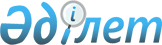 О внесении изменения и дополнений в некоторые законодательные акты Республики Казахстан по вопросам лизингаЗакон Республики Казахстан от 5 июля 2000 года N 75-II



          Статья 1. Внести изменение и дополнения в следующие законодательные 
акты Республики Казахстан:




          1. В Закон Республики Казахстан от 27 декабря 1994 г.  
 Z949000_ 
  "Об 
иностранных инвестициях" (Ведомости Верховного Совета Республики 
Казахстан, 1994 г., N 23-24, ст. 280; 1995 г., N 20, ст. 120; Ведомости 
Парламента Республики Казахстан, 1996 г., N 14, ст. 274; 1997 г., N 11, 
ст. 143; N 13-14, ст. 205; N 17-18, ст. 218; 1998 г., N 5-6, ст. 50; 1999 
г., N 21, ст. 786):




          часть третью статьи 1 дополнить словами "и предоставления предметов 
лизинга на условиях, предусмотренных законодательством Республики 
Казахстан о лизинге".




          2. В Закон Республики Казахстан от 20 июля 1995 г.  
 Z952368_ 
  "О 
таможенном деле в Республике Казахстан" (Ведомости Верховного Совета 
Республики Казахстан, 1995 г., N 13; N 23, ст. 152; Ведомости Парламента 
Республики Казахстан, 1996 г., N 1, ст. 180; N 18, ст. 367; 1997 г., N 11, 
ст. 144; N 12, ст. 189; N 22, ст. 333; 1998 г., N 4, ст. 46; N 24, ст. 
436; 1999 г., N 20, ст. 717; 2000 г., N 3-4, ст. 66):




          1) статью 18 дополнить подпунктом 9-1) следующего содержания:




          "9-1) предмет лизинга - имущество, определяемое в соответствии с 
законодательством Республики Казахстан о лизинге и ввозимое в Республику 
Казахстан в соответствии с договором лизинга;";




          2) статью 65 дополнить частью четвертой следующего содержания:




          "Перечень предметов лизинга, на которые распространяется таможенный 
режим временного ввоза и временного вывоза товаров, утверждается 
Правительством Республики Казахстан.";




          3) статью 67 дополнить частью пятой следующего содержания: 




          "Для предметов лизинга, включенных в перечень, утвержденный 
Правительством Республики Казахстан, сроки временного ввоза и временного 
вывоза устанавливаются в соответствии с условиями договора лизинга без 
применения ограничений, предусмотренных в настоящей статье. Сроки 
временного ввоза и временного вывоза для указанных предметов лизинга 
изменяются таможенными органами Республики Казахстан при обращении лица, 
временно ввезшего или вывезшего предмет лизинга, на основании 
представленных изменений, внесенных в договор лизинга.";




          4) часть первую статьи 68 дополнить предложением следующего 
содержания: 




          "Предметы лизинга, включенные в перечень, утвержденный Правительством 
Республики Казахстан, и временно ввезенные или временно вывезенные, 
полностью освобождаются от обложения таможенными пошлинами и налогами.".




          3. В  
 K990409_ 
  Гражданский кодекс Республики Казахстан (Особенная 
часть) от 1 июля 1999 г. (Ведомости Парламента Республики Казахстан, 1999 
г., N 16-17, ст. 642; N 23, ст. 929; 2000 г., N 3-4, ст. 66):




          в статье 564 после слов "если иное не предусмотрено" дополнить 
словами "законодательными актами и".




          4. В  
 K990411_ 
  Гражданский процессуальный кодекс Республики Казахстан 




от 13 июля 1999 г. (Ведомости Парламента Республики Казахстан, 1999 г., N 
18, ст. 644; 2000 г., N 3-4, ст. 66):
     1) в пункте 1 статьи 139, пункте 3 статьи 141 и подпункте 6) пункта 1 
статьи 146 слово "движимого"  исключить;
     2) статью 140 дополнить подпунктом 9) следующего содержания: 
     "9) если заявлено требование об изъятии предмета лизинга в 
соответствии с законодательным актом о лизинге.".
     Статья 2. Настоящий Закон вводится в действие со дня опубликования.

     Президент
Республики Казахстан                         
     
(Специалисты: Умбетова А.М.,
              Склярова И.В.)     
      
      


					© 2012. РГП на ПХВ «Институт законодательства и правовой информации Республики Казахстан» Министерства юстиции Республики Казахстан
				